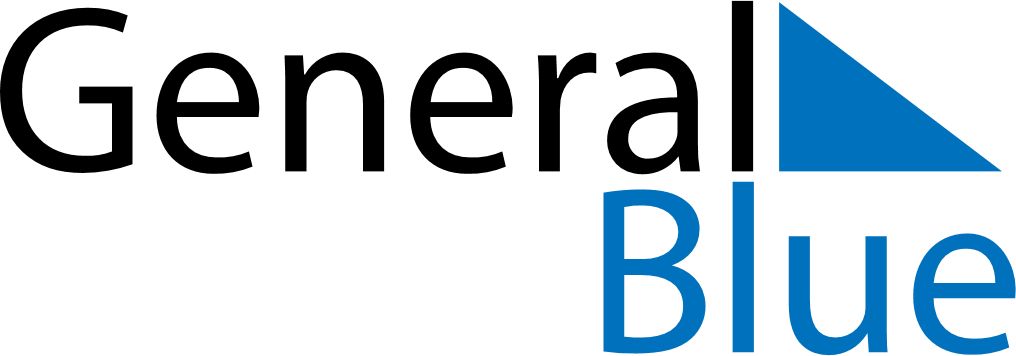 April 2028April 2028April 2028April 2028April 2028April 2028United StatesUnited StatesUnited StatesUnited StatesUnited StatesUnited StatesSundayMondayTuesdayWednesdayThursdayFridaySaturday12345678910111213141516171819202122Easter SundayTax Day23242526272829Administrative Professionals Day30NOTES